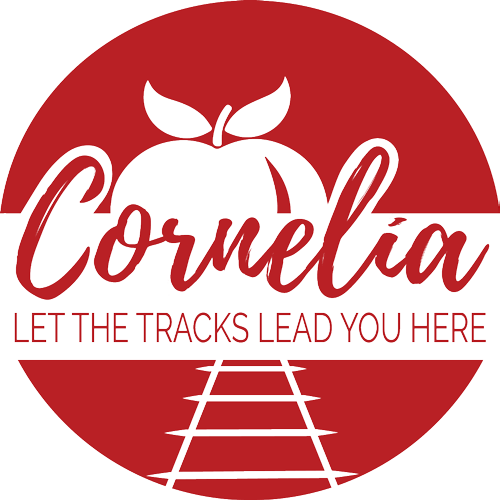 Agenda City of Cornelia Commission MeetingMay 4, 2021Invocation and Pledge of AllegianceCall to Order 	Approval of the Agenda 	Minutes from the April 6, 2021 Commission Meeting 	Tab A   Minutes from the April 17, 2021 Planning Retreat		Tab B 	Community Development Monthly Report				Tab C	 	City Manager Monthly Report 	Public Forum (Comments Limited to 3 Minutes)Old Business 	NonePublic Hearings 	NoneConsent Agenda  	None	New BusinessAutomatic Aid Agreement with Baldwin for Fire Dept.	Tab DGMA Lease Agreement for Public Safety Vehicles		Tab EBids for Level Grove Sidewalk Project Phase 2		Tab FBids to Repair Hazel Creek Pump					Tab GProposal from Carl Vinson for Downtown Master PlanExecutive Session for LitigationAdjourn 